Independent Practice with Linear Functions versus Exponential FunctionsExponential functions, like linear functions, can be expressed by rules relating x and y values and by rules relating NOW and NEXT y values when an x value increases in steps of 1.  Compare the patterns of (x, y) values produced by these functions: y = 2(3x) and y = 2 + 3x by completing these tasks.For each function write another rule using NOW and NEXT that could be used to produce the same pattern of (x, y) values.How would you describe the similarities and differences in the relationships of x and y in terms of their function graphs, tables, and rules?Similarities and differences of function graphsSimilarities and differences of function tablesSimilarities and differences of function rulesWhen will the exponential function “overtake the linear function”?  Will this happen all of the time or just some of the time?  Explain your thoughts.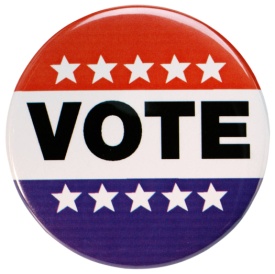 U.S. Presidential ElectionsThe following table shows the number of votes cast in a sample of U.S. Presidential elections between 1840 and 2004Find rules for what you think are the best possible linear and exponential models of the trend relating votes cast to time (use t = 0 to represent the year 1840).Linear model:Exponential model:Which type of model – linear or exponential – seems to better fit the data pattern?  Why do you think that choice is reasonable?In what ways is neither the linear nor the exponential model a good fit for the data pattern relating presidential election votes to time?  Why do you think that modeling problem occurs?Year of ElectionMajor Party CandidatesTotal Votes Cast1840Harrison vs. Van Buren2,411,1181860Lincoln vs. Douglas4,685,0301880Garfield vs. Hancock9,218,9511900McKinley vs. Bryan14,001,7331920Harding vs. Cox26,757,9461940Roosevelt vs. Wilkie49,752,9781960Kennedy vs. Nixon68,836,3851980Reagan vs. Carter86,515,2212000Bush vs. Gore105,405,1002004Bush vs. Kerry122,267,553